ГОСУДАРСТВЕННОЕ АВТОНОМНОЕ УЧРЕЖДЕНИЕ
ЯРОСЛАВСКОЙ ОБЛАСТИ 
«ИНФОРМАЦИОННОЕ АГЕНТСТВО «ВЕРХНЯЯ ВОЛГА»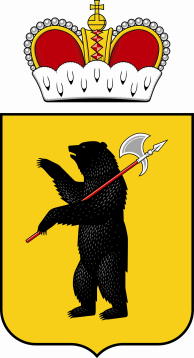 150000, г. Ярославль, ул. Максимова, д.17/27. E-mail: zakazchik@vvolga-yar.ru Тел./факс (4852) 30-57-39от «13» декабря 2019г. Заинтересованным лицамЗапрос в целях формированияпредставления о рыночных ценах на оказание услуг по обновлению информации в информационно-справочной системе «Консультант Плюс»В настоящее время ГАУ ЯО «Информационное агентство «Верхняя Волга» в целях формирования стоимости услуг по обновлению информации в информационно-справочной системе «Консультант Плюс» осуществляет анализ предложений поставщиков.В срок до «20» декабря 2019 г. просим представить предложения по цене договора на оказание услуг по обновлению информации в информационно-справочной системе «Консультант Плюс», проект которого изложен в приложении № 2 к настоящему запросу.Порядок направления предложений – в простой письменной форме по почте и/или курьером и/или в форме скана указанного предложения на электронную почту Заказчика: zakazchik@vvolga-yar.ru (документ должен быть подписан уполномоченным лицом, скреплен печатью организации).Направление предложения от поставщика является подтверждением факта установления поставщиком цены договора в соответствии с условиями проекта договора, в том числе техническим характеристикам, установленным в приложении № 2 к настоящему запросу.Форма предоставления предложения по цене договора – в приложении №1 к настоящему запросу.Проект договора – в приложении № 2 к настоящему запросу.Директор ГАУ ЯО «Информационное агентство «Верхняя Волга»                                                                                                   А.Л. ЛебедевПриложение № 1 к запросу в целях формированияпредставления о рыночных ценах ФОРМАпредоставления цены по договору, проект которого изложен в приложении № 2НА БЛАНКЕ ОРГАНИЗАЦИИ ПРЕДЛОЖЕНИЕ О ЦЕНЕ ДОГОВОРАВ ГАУ ЯО «Информационное агентство «Верхняя Волга»от:______________________________(полное наименование участника, юридический и почтовый адрес)«___» ________ 2019г.В соответствии с условиями договора на оказание услуг по обновлению информации в информационно-справочной системе «Консультант Плюс», проект, которого изложен в приложении № 2 к запросу в целях формирования представления о рыночных ценах от 13.12.2019г., размещенном на сайте вволга.рф, ________ (название организации) предлагает общую стоимость, включающую в себя все расходы по выполнению договора, в том числе налоговые: ___________________(указать цифровым значением и прописью) рублей.Расчет стоимости ДоговораРуководитель (должность) ______________________    (Ф.И.О Руководителя Участника)           м.п. *Инструкции по заполнению1. Участник указывает свое полное фирменное наименование (в т.ч. организационно-правовую форму) и свой юридический и почтовый адрес.2. Цены указанные в коммерческом предложении  должны  включать все таможенные пошлины, налоги (включая НДС) и другие обязательные платежи в соответствии с действующим законодательством Российской Федерации, все транспортные и страховые расходы, расходы на погрузку-разгрузку и т.д. 3.  В своем коммерческом Предложении Участник должен представить заполненную форму подписанную лицом, имеющим право в соответствии с законодательством Российской Федерации действовать от лица Участника без доверенности, или надлежащим образом уполномоченным им лицом на основании доверенности, скрепить печатью Участника.Приложение № 2 к запросу в целях формированияпредставления о рыночных ценах ДОГОВОР  № _______г. Ярославль			                                                                «______»________________20___г. 		                             	          Государственное автономное учреждение Ярославской области «Информационное агентство «Верхняя Волга», именуемое в дальнейшем «Заказчик», в лице ____________, действующего на основании _________, с одной стороны, и ________________________, именуемое в дальнейшем «Исполнитель», в лице _______________, действующего на основании ______________, с другой стороны, далее совместно именуемые Стороны,  заключили настоящий Договор о нижеследующем:1. ОСНОВНЫЕ ПОНЯТИЯ1.1. Справочная Правовая Система КонсультантПлюс (далее - Система КонсультантПлюс или Система) - совокупность многофункциональной программы для ЭВМ и набора текстовой информации (программное средство, информационный продукт вычислительной техники).1.2. Экземпляр Системы - копия Системы КонсультантПлюс на материальном носителе, позволяющая Заказчику получать необходимую информацию. Экземпляр Системы не позволяет изменять и передавать полученную информацию.1.3. Учетная запись - логин и пароль.1.4. Порядок доступа - совокупность технических параметров, разрешенных способов и условий доступа к комплекту Систем.1.5. Уникальный пользователь - физическое лицо, состоящее в трудовых отношениях с Заказчиком (работник), являющееся пользователем Системы.1.6. Регистрация - процедура, при которой запоминаются параметры конкретного электронного устройства и генерируется цифровой код, после принятия которого становится возможным использование экземпляра Системы. По выбору Заказчика экземпляр Системы может быть зарегистрирован на ЭВМ Заказчика либо на ЭВМ Исполнителя. Особенности регистрации определяются Спецификациями к Договору, а также отдельными соглашениями Сторон.1.7. КЦ КонсультантПлюс - организация, на основании договора с которой Дистрибьютор (Исполнитель по настоящему Договору) осуществляет поставку и оказание информационных услуг с использованием экземпляров Систем.1.8. Правомерный приобретатель экземпляра Системы (Заказчик) - физическое/юридическое лицо, приобретшее экземпляр Системы у официального Представителя Сети КонсультантПлюс или получившее на законных основаниях от физического/юридического лица экземпляр Системы, ранее приобретенный у официального Представителя Сети КонсультантПлюс (от правомерного приобретателя экземпляра Системы).1.9. Дистрибьютор – организация, которая производит поставку экземпляров Систем КонсультантПлюс и оказывает информационные услуги с использованием экземпляров Систем КонсультантПлюс на основании договора с КЦ КонсультантПлюс".2. ПРЕДМЕТ ДОГОВОРА2.1. Исполнитель оказывает Заказчику услуги по обновлению информации в информационно-справочной системе «Консультант Плюс», установленной у Заказчика по адресу: г. Ярославль, ул. Максимова,17/27, в соответствии с Техническим заданием (далее - Приложение №1 к настоящему Договору), а Заказчик обязуется оплачивать данные услуги. 2.2. Использование Заказчиком передаваемой информации:2.2.1. Заказчик имеет право без дополнительных письменных разрешений предоставлять доступ третьим лицам к текстам правовых актов в печатном виде.2.2.2. Использование в печатном виде информации, самостоятельно являющейся объектом авторского права (комментарии, разъяснения экспертов, аналитические статьи и т.п.), возможно только после получения письменного согласия КЦ КонсультантПлюс. Под использованием информации в печатном виде в настоящем подпункте понимается ее воспроизведение на материальных носителях и последующее их распространение любым способом (продажа, прокат и т.д.), а также предоставление доступа к этим материальным носителям третьим лицам.2.3. Использование в электронном виде любой переданной информации возможно только после получения письменного согласия КЦ КонсультантПлюс. Под использованием информации в электронном виде в настоящем пункте понимается: копирование и последующее распространение третьим лицам информации на магнитных носителях, по телекоммуникационным сетям, посредством размещения в Интернете и другим способом, а также иное предоставление доступа к информации третьим лицам.3. ПОРЯДОК ОКАЗАНИЯ ИНФОРМАЦИОННЫХ УСЛУГ С ИСПОЛЬЗОВАНИЕМ ЭКЗЕМПЛЯРОВ СИСТЕМЫ3.1. Оказание информационных услуг с использованием экземпляров Системы (услуг по сопровождению экземпляров Систем) предусматривает:3.1.1. Обеспечение получения Заказчиком информации для экземпляров Системы, указанных в Приложении № 1 к настоящему Договору и установленных у Заказчика, актуализации набора текстовой информации в объеме, определяемом разработчиком Систем КонсультантПлюс, ежедневно. 3.1.2. Предоставление возможности получения Заказчиком консультаций по работе экземпляров Системы по телефону, в офисе Заказчика и/или Исполнителя.3.1.3. Обучение Заказчика (работников Заказчика) работе с экземплярами Системы.3.1.4. Предоставление информационных материалов в соответствии с внутренним регламентом Исполнителя.3.1.5. Осуществление технической профилактики работоспособности экземпляров Системы и восстановление работоспособности экземпляров Системы в случае сбоев компьютерного оборудования после их устранения Заказчиком (тестирование, адаптация, переустановка).3.1.6. Предоставление другой информации, материалов и услуг, включенных в комплекс оказания информационных услуг с использованием экземпляра(ов) Системы, в соответствии с внутренним регламентом Исполнителя.3.2. Оказание Заказчику текущих информационных услуг с использованием экземпляра Системы осуществляется без выбора документов.3.3. Заказчик обязуется согласовать с Исполнителем точное время доставки информации, обеспечить готовность технических средств и беспрепятственный доступ к экземплярам Системы в оговоренное время в случае доставки информации специалистом Исполнителя. В случае невыполнения Заказчиком указанных условий доставки информации обязанности Исполнителя по оказанию информационных услуг с использованием экземпляров Системы считаются исполненными.3.4. По факту оказания услуг Исполнитель ежемесячно, не позднее 10-го числа месяца, следующего за месяцем оказания услуг, составляет акт об оказанных информационных услугах (далее – Акт), в котором указывает экземпляры Системы, с использованием которых оказывались информационные услуги, и стоимость оказанных информационных услуг за оплачиваемый период.3.5. Заказчик обязан подписать Акт и передать его Исполнителю не позднее 25-го числа месяца, следующего за месяцем оказания услуг. 3.6. При наличии претензий по оказанным Исполнителем услугам Заказчик уведомляет Исполнителя к тому же сроку в письменной форме. Если к указанному сроку Заказчик не передал Исполнителю подписанный Акт или не уведомил о сути претензий в письменной форме, то считается, что услуги оказаны Исполнителем надлежащим образом и в полном объеме. 4. ПОРЯДОК ИСПОЛЬЗОВАНИЯ ЭКЗЕМПЛЯРОВ СИСТЕМЫ4.1. Экземпляр Системы (сетевая версия экземпляра Системы) содержит программную защиту от несанкционированного копирования и работоспособен только после его регистрации Исполнителем.4.2. Заказчик вправе переносить экземпляр Системы (сетевую версию экземпляра Системы) на другой компьютер (локальную сеть). Перенос подразумевает удаление экземпляра Системы (сетевого экземпляра Системы) с прежнего компьютера (локальной сети). В этом случае Исполнитель обязан по требованию Заказчика перерегистрировать экземпляр Системы.4.3. Заказчик не вправе использовать 1 (один) экземпляр Системы на 2 (двух) и более компьютерах одновременно. Заказчик не вправе использовать сетевую версию экземпляра Системы на 2 (двух) и более локальных сетях одновременно и/или одновременно использовать на числе рабочих станций локальной сети большем, чем определено для данной Системы.4.4. Сетевая многопользовательская версия экземпляра Системы может использоваться не более чем на 50 (пятидесяти) рабочих станциях одновременно.4.5. Заказчик не вправе передать экземпляр(ы) Системы третьему лицу в собственность.4.6. Заказчик не вправе передавать экземпляр(ы) Системы третьему лицу во временное пользование (в том числе прокат, аренду).5. СТОИМОСТЬ ИНФОРМАЦИОННЫХ УСЛУГ. ПОРЯДОК РАСЧЕТОВ5.1.	Общая стоимость услуг, оказываемых по настоящему Договору, составляет ___________ (_______________) ________ (_________) рубля, в т.ч. НДС 20 % __________ (____________) рублей ___ (_____________) копеек, в соответствии с Расчетом стоимости Договора (Приложение № 2 к настоящему Договору). Ежемесячная стоимость услуг, оказываемых по настоящему Договору, составляет _____________ (__________) рубля _________ (__________) копеек, в т.ч. НДС 20%  ________ (__________) рубля _________ (_________) копеек.5.2. Заказчик оплачивает ежемесячную стоимость информационных услуг в течение 30 (тридцати) рабочих дней с даты подписания Сторонами акта об оказанных информационных услугах на основании предоставленного Исполнителем Заказчику счета путем перечисления денежных средств на расчетный счет Исполнителя.5.3. Датой оплаты считается дата списания денежных средств с расчетного счета Заказчика.5.4. Если Заказчик произвел платеж, сумма которого недостаточна для погашения денежного обязательства полностью, то в первую очередь погашается задолженность за наиболее ранний месяц. При оплате за конкретный месяц в первую очередь погашается задолженность за фактически оказанные услуги.6. ОТВЕТСТВЕННОСТЬ СТОРОН.6.1. За неисполнение или ненадлежащее исполнение обязательств по Договору Стороны несут ответственность в соответствии с действующим законодательством Российской Федерации.6.2. В случае просрочки исполнения Заказчиком обязательств, предусмотренных Договором, а также в иных случаях неисполнения или ненадлежащего исполнения Заказчиком обязательств, предусмотренных Договором, Исполнитель вправе потребовать уплаты неустоек (штрафов, пеней). Пеня начисляется за каждый день просрочки исполнения Заказчиком обязательства, предусмотренного Договором, начиная со дня, следующего после дня истечения установленного Договором срока исполнения обязательства. При этом размер пени устанавливается в размере одной трехсотой действующей на дату уплаты пени ключевой ставки Центрального банка Российской Федерации от не уплаченной в срок суммы.За каждый факт неисполнения Заказчиком обязательств, предусмотренных Договором, за исключением просрочки исполнения обязательств, предусмотренных Договором, Исполнитель вправе взыскать с Заказчика штраф в размере ______________ рублей.Размер штрафа устанавливается, исходя из цены договора на момент заключения договора, в соответствии с постановлением Правительства Российской Федерации от 30.08.2017 № 1042, определяемой в следующем порядке:а) 1000 рублей, если цена Договора не превышает 3 млн. рублей (включительно);б) 5000 рублей, если цена Договора составляет от 3 млн. рублей до 50 млн. рублей (включительно);в) 10000 рублей, если цена Договора составляет от 50 млн. рублей до 100 млн. рублей (включительно);г) 100000 рублей, если цена Договора превышает 100 млн. рублей.6.3. В случае просрочки исполнения Исполнителем обязательств, предусмотренных Договором, начисляется пеня за каждый день просрочки исполнения Исполнителем обязательства, предусмотренного Договором, в размере одной трехсотой действующей на дату уплаты пени ключевой ставки Центрального банка Российской Федерации от цены Договора.6.4. За каждый факт неисполнения или ненадлежащего исполнения Исполнителем обязательств, предусмотренных Договором, за исключением просрочки исполнения обязательств (в том числе гарантийного обязательства), предусмотренных Договором, Исполнитель выплачивает Заказчику штраф в размере _____ рублей.Размер штрафа устанавливается, исходя из цены договора на момент заключения договора, в соответствии с постановлением Правительства Российской Федерации от 30.08.2017 № 1042, определяемой в следующем порядке:а) 10 процентов цены Договора (этапа) в случае, если цена Договора (этапа) не превышает 3 млн. рублей;б) 5 процентов цены Договора (этапа) в случае, если цена Договора (этапа) составляет от 3 млн. рублей до 50 млн. рублей (включительно);в) 1 процент цены Договора (этапа) в случае, если цена Договора (этапа) составляет от 50 млн. рублей до 100 млн. рублей (включительно);г) 0,5 процента цены Договора (этапа) в случае, если цена Договора (этапа) составляет от 100 млн. рублей до 500 млн. рублей (включительно);д) 0,4 процента цены Договора (этапа) в случае, если цена Договора (этапа) составляет от 500 млн. рублей до 1 млрд. рублей (включительно);е) 0,3 процента цены Договора (этапа) в случае, если цена Договора (этапа) составляет от 1 млрд. рублей до 2 млрд. рублей (включительно);ж) 0,25 процента цены Договора (этапа) в случае, если цена Договора (этапа) составляет от 2 млрд. рублей до 5 млрд. рублей (включительно);з) 0,2 процента цены Договора (этапа) в случае, если цена Договора (этапа) составляет от 5 млрд. рублей до 10 млрд. рублей (включительно);и) 0,1 процента цены Договора (этапа) в случае, если цена Договора (этапа) превышает 10 млрд. рублей. 6.5. В случае неисполнения или ненадлежащего исполнения Исполнителем обязательств, предусмотренных Договором, Заказчик вправе произвести оплату по Договору за вычетом соответствующего размера неустойки (штрафа, пени).6.6. В случае просрочки исполнения Исполнителем обязательств (в том числе гарантийного обязательства), предусмотренных Договором, а также в иных случаях неисполнения или ненадлежащего исполнения Исполнителем обязательств, предусмотренных Договором, Заказчик направляет Исполнителю требование об уплате неустоек (штрафов, пени).6.7. Общая сумма начисленной неустойки (штрафов, пени) за неисполнение или ненадлежащее исполнение Исполнителем обязательств, предусмотренных Договором, не может превышать цену Договора.6.8. Сторона освобождается от уплаты неустойки (штрафа, пени), если докажет, что неисполнение или ненадлежащее исполнение обязательства, предусмотренного Договором, произошло вследствие непреодолимой силы или по вине другой Стороны.6.9. К обстоятельствам непреодолимой силы относятся события, на которые Стороны не могут оказывать влияние и за возникновение которых ответственности не несут (землетрясение, наводнение, пожар, и другие стихийные бедствия, принятие органами законодательной власти ограничительных норм права и другие). Указанные события должны оказывать прямое влияние на невозможность надлежащего исполнения Сторонами принятых обязательств по Договору. К таким обстоятельствам не относятся нарушение обязанностей со стороны контрагентов Исполнителя, отсутствие на рынке нужных для исполнения товаров, отсутствие необходимых денежных средств.6.10. Сторона, ссылающаяся на обстоятельства непреодолимой силы, обязана в течение 3 (трех) календарных дней известить другую Сторону о наступлении действия или о прекращении действия подобных обстоятельств и предоставить надлежащее доказательство наступления обстоятельств непреодолимой силы. Надлежащим доказательством наличия указанных обстоятельств и их продолжительности будут служить заключения соответствующих компетентных органов.Если Сторона не направит или несвоевременно направит необходимое извещение, то она обязана возместить другой Стороне убытки, причиненные неизвещением или несвоевременным извещением.6.11. Стороны могут отказаться от дальнейшего исполнения обязательств по Договору по соглашению Сторон, если обстоятельство непреодолимой силы длится более 30 (тридцати) календарных дней.6.12. Стороны ни при каких условиях не начисляют проценты, установленные ст. 317.1 Гражданского кодекса Российской Федерации.6.13. Окончание срока действия настоящего договора не освобождает Стороны от ответственности за нарушение его условий в период его действия.6.14. Заказчик не несет ответственности в соответствии с Российским Законодательством за ненадлежащее исполнение обязательств по Договору, связанное с задержкой финансирования своей деятельности, если данная задержка длится до 31 января 2021 года. С 01 февраля 2021 года Исполнитель вправе потребовать от Заказчика уплату неустойки. 7. РАЗРЕШЕНИЕ СПОРОВ.7.1. Все споры и разногласия, которые могут возникнуть в связи с выполнением обязательств по Договору, Стороны будут стремиться разрешать путем переговоров. 7.2. Претензия направляется в письменной форме с указанием допущенных нарушений со ссылкой на соответствующие положения Договора или его приложений, размер неустойки и (или) убытков, а также действия, которые должны быть произведены для устранения нарушений.7.3. Срок рассмотрения писем, уведомлений или претензий не может превышать 10 (десять) рабочих дней со дня их получения.7.4. В случае если указанные споры и разногласия не могут быть разрешены путем переговоров, они подлежат разрешению в порядке, предусмотренном действующим законодательством Российской Федерации, в Арбитражном суде Ярославской области.8. АНТИКОРРУПЦИОННАЯ ОГОВОРКА.8.1. При исполнении своих обязательств по настоящему Договору, Стороны, их аффилированные лица, работники или посредники не выплачивают, не предлагают выплатить и не разрешают выплату каких-либо денежных средств или ценностей, прямо или косвенно, любым лицам, для оказания влияния на действия или решения этих лиц с целью получить какие-либо неправомерные преимущества.8.2. При исполнении своих обязательств по настоящему Договору, Стороны, их аффилированные лица, работники или посредники не осуществляют действия, квалифицируемые применимым для целей настоящего Договора законодательством, как дача или получение взятки, коммерческий подкуп, а также действия, нарушающие требования применимого законодательства и международных актов о противодействии легализации (отмыванию) доходов, полученных преступным путем.8.3. В случае возникновения у Стороны подозрений, что произошло или может произойти нарушение каких-либо положений настоящей Статьи, соответствующая Сторона обязуется уведомить об этом другую Сторону в письменной форме. После письменного уведомления, соответствующая Сторона имеет право приостановить исполнение обязательств по настоящему Договору до получения подтверждения, что нарушения не произошло или не произойдет. Это подтверждение должно быть направлено в течение десяти рабочих дней с даты получения письменного уведомления.Каналы связи «Телефон доверия» Государственного автономного учреждения Ярославской области «Информационное агентство «Верхняя Волга»» 8(4852) 72-92-36.8.4. В письменном уведомлении Сторона обязана сослаться на факты или предоставить материалы, достоверно подтверждающие или дающие основание предполагать, что произошло или может произойти нарушение каких-либо положений настоящей Статьи контрагентом, его аффилированными лицами, работниками или посредниками выражающееся в действиях, квалифицируемых применимым законодательством, как дача или получение взятки, коммерческий подкуп, а также в действиях, нарушающих требования применимого законодательства и международных актов о противодействии легализации доходов, полученных преступным путем.8.5. В случае нарушения одной Стороной обязательств воздерживаться от запрещенных в настоящем разделе Договора действий и/или неполучения другой Стороной в установленный в настоящем разделе Договора срок подтверждения, что нарушения не произошло или не произойдет, другая Сторона имеет право расторгнуть договор в одностороннем порядке полностью или в части, направив письменное уведомление о расторжении. Сторона, по чьей инициативе был расторгнут настоящий Договор в соответствии с положениями настоящей статьи, вправе требовать возмещения реального ущерба, возникшего в результате такого расторжения.8.6. Любая информация, предоставляемая Сторонами друг другу в рамках настоящего Договора, считается конфиденциальной и не подлежит разглашению без письменного согласия на то другой Стороны, за исключением случаев, установленных законом Российской Федерации.8.7. Все обязательства в отношении конфиденциальности в вопросах, связанных с исполнением настоящего Договора, Стороны обязуются соблюдать, и после прекращения действия настоящего Договора в течение 3 (Трех) лет.8.8. Стороны обязуются ограничить распространение информации, связанной с исполнением настоящего Договора, только кругом лиц, имеющих к ней непосредственное отношение. Стороны обязуются принять все необходимые меры безопасности для защиты  информации, документов и материалов, используемых в рамках настоящего Договора, от несанкционированного доступа.9. ЗАКЛЮЧИТЕЛЬНЫЕ ПОЛОЖЕНИЯ.9.1. Договор вступает в силу с момента подписания его Сторонами, распространяя свое действие на правоотношения, возникшие с «01» января 2020 года, и действует до полного исполнения Сторонами взятых на себя по настоящему Договору обязательств. Прекращение (окончание) срока действия Договора не освобождает Стороны от ответственности за неисполнение или ненадлежащее исполнение Договора, если таковые имели место при исполнении условий Договора.9.2. Любые изменения и дополнения к Договору должны быть совершены в письменной форме и подписаны надлежаще уполномоченными представителями Сторон.9.3. Изменение условий договора, в  том числе изменение цены договора, допускается в случаях, предусмотренных гражданским законодательством Российской Федерации и в случаях, предусмотренных разделом 27 Положения о закупке товаров, работ, услуг государственного автономного учреждения Ярославской области «Информационное агентство «Верхняя Волга».9.4. Все уведомления и извещения, необходимые в соответствии с Договором, совершаются в письменной форме и должны быть переданы лично или направлены заказной почтой, электронным сообщением, по факсу или иным способом, позволяющим установить факт отправки корреспонденции, с последующим предоставлением оригинала по адресам, указанным Сторонами.9.5. Договор может быть расторгнут по соглашению Сторон, по решению суда, в случае одностороннего отказа одной из Сторон от исполнения Договора в соответствии с гражданским законодательством.9.6. Заказчик вправе отказаться от исполнения договора в одностороннем порядке в случае неисполнения (ненадлежащего исполнения) Исполнителем обязательств, предусмотренных договором.9.7. При исполнении договора не допускается замена поставщика (подрядчика, исполнителя), за исключением случаев, когда новый поставщик (подрядчик, исполнитель) является правопреемником предыдущего поставщика (подрядчика, исполнителя), с которым заключен договор, в соответствии с гражданским законодательством Российской Федерации (в случае реорганизации юридического лица в форме преобразования, слияния или присоединения). В случае перемены поставщика (подрядчика, исполнителя) его права и обязанности переходят к новому поставщику (подрядчику, исполнителю) на тех же условиях и в том же объеме.9.8. При расторжении Договора в связи с односторонним отказом Стороны Договора от исполнения Договора другая Сторона Договора вправе потребовать возмещения только фактически понесенного ущерба, непосредственно обусловленного обстоятельствами, являющимися основанием для принятия решения об одностороннем отказе от исполнения Договора.9.9. В части отношений между Сторонами, неурегулированной положениями Договора, применяется действующее законодательство Российской Федерации.9.10. Если какое-либо из положений Договора становится недействительным, это не затрагивает действительности остальных его положений.9.11. Приложения к Договору являются неотъемлемой частью настоящего Договора.10. ОСОБЫЕ УСЛОВИЯ10.1. Заказчик имеет право отказаться от информационных услуг с использованием экземпляров Системы, оказываемых Исполнителем, до истечения срока действия настоящего Договора путем письменного уведомления Исполнителя за 10 (десять) календарных дней до такого отказа. В случае отказа от информационных услуг с использованием экземпляров Системы Заказчик обязан полностью оплатить стоимость фактически оказанных Исполнителем услуг.10.2. Оказание информационных услуг с использованием экземпляра(ов) Системы (услуг по сопровождению экземпляра(ов) Системы), отмененное Заказчиком в соответствии с п. 8.1 настоящего Договора, может быть продолжено Исполнителем после оплаты Заказчиком стоимости возобновления оказания услуг по Прейскуранту Исполнителя.10.3. В случае отказа Заказчика от информационных услуг с использованием экземпляра Системы (услуг по сопровождению экземпляра (Системы), оказываемых Исполнителем в соответствии с п. 2.2 настоящего Договора, оказание Заказчику любых услуг с использованием данного экземпляра Системы, в том числе осуществление технической профилактики работоспособности экземпляра Системы, восстановление работоспособности экземпляра Системы, перенос экземпляра Системы (сетевой и флэш версии экземпляра Системы) на другой(ую) компьютер (локальную сеть или флэш-носитель) может быть осуществлено Исполнителем после оплаты Заказчиком стоимости возобновления оказания услуг по Прейскуранту Исполнителя.10.4. Условия настоящего Договора и дополнительных соглашений к нему являются конфиденциальными и не подлежат разглашению, за исключением случаев, когда иное предусмотрено законодательством Российской Федерации.10.5. Экземпляры Систем передаются и сопровождаются Исполнителем в виде «как есть» с параметрами, определяемыми разработчиком, и не подлежат изменению по желанию Заказчика, если иное не предусмотрено соглашением Сторон. Разработчик Систем вправе самостоятельно определять информационное содержание Систем в рамках их общей направленности.10.6. В случае если в силу технических особенностей определенной Системы какие-либо условия настоящего Договора выполнить невозможно, то эти условия и ответственность за невыполнение этих условий, если она предусмотрена, считаются недействующими в отношении экземпляров данной Системы.10.7. В случае если технические средства и программное обеспечение Заказчика не соответствуют требованиям к аппаратуре и программному обеспечению, устанавливаемым в течение действия настоящего Договора разработчиком Систем КонсультантПлюс, Исполнитель вправе приостановить оказание информационных услуг с использованием экземпляров Системы до момента устранения Заказчиком несоответствия требованиям, предварительно письменно уведомив об этом Заказчика за 10 (десять) дней до даты приостановления оказания услуг. 10.8. Исполнитель может оказывать информационные услуги с использованием экземпляров Системы по настоящему Договору с привлечением третьих лиц.10.9. Особенности использования, сопровождения и передачи третьим лицам некоторых экземпляров Системы могут определяться дополнительным соглашением к настоящему Договору.10.10. Исполнитель может получать служебные файлы и информацию с компьютера Заказчика, необходимые для надлежащего исполнения обязательств перед Заказчиком.10.11. Заказчик обязан обеспечить правомерность использования Исполнителем персональных данных физических лиц, которые Заказчик передает Исполнителю по настоящему Договору.10.12. Заказчик обязан обеспечить соблюдение Уникальными пользователями положений п.п. 2.2.-2.3, 4.5-4.6 настоящего Договора.РЕКВИЗИТЫ СТОРОН:Приложение №1к договору №_____от "____"__________20____г.ТЕХНИЧЕСКОЕ ЗАДАНИЕПериод оказания услуг: с 01.01.2020г. по 31.12.2020 г.Место оказания услуг: 150000, Ярославская область, город Ярославль, улица Максимова, 17/27Условия оказания услуг:1. Предоставление заказчику документов, подтверждающих наличие у Исполнителя необходимых прав на использование технологий и иных результатов интеллектуальной деятельности (лицензионное соглашение, сертификат), подтверждающих, что специальное программное обеспечение, используемое Исполнителем для оказания услуг Заказчику, полностью совместимо с имеющимися у заказчика экземплярами Систем КонсультантПлюс, а также с самостоятельно подготовленными на основании технологии КонсультантПлюс внутренними информационными ресурсами заказчика:отдельные документы и подборки, перечни документов и/или их фрагментов  «на контроле», комментарии, технологические взаимосвязи собственных документов заказчика с системами КонсультантПлюсналичие в СПС  Путеводителей – аналитических материалов следующих типов:с анализом судебной и административной практики;Пошаговые инструкции решения вопросов.наличие в документах подробных ссылок на связанные документы в формате гипертекстаналичие специальных карточек реквизитов, адаптированных для поиска конкретных типов информации;возможность поиска по тексту и названию документа с формулированием запроса, как на естественном языке, так и с использованием различных логических условий и ограничений (поиск с учетом близости слов, поиск с одновременным использованием нескольких логических условий);возможность автоматического заказа и получения в реальном времени, посредством сети Интернет, текстов федеральных нормативно-правовых актов и судебных решений, упоминаемых в текстах других документов, в информационных банках, но отсутствующих в установленных у заказчика информационных банках (при условии их наличия в других информационных банках данного производителя, не вошедших в установленный у заказчика комплект);в системе находятся только прошедшие юридическую обработку документы;полноценное еженедельное  обновление (пополнение) информационных банков в офисе заказчика или полноценное ежедневное обновление (пополнение) информационных банков по средствам телекоммуникационной связи;оперативность обновления информационных банков от даты принятия документа до доставки информации пользователю;установка новой оболочки системы  и переустановка старой в случае изменения условий эксплуатации.Приложение №2к договору №_____от "____"__________20__г.Расчет стоимости ДоговораЧисло одновременных доступов (число ОД) - параметр, определяющий максимальное количество ЭВМ, с которых может быть осуществлен одновременный доступ к Системе и комплекту Систем. Число ОД комплекта Систем не может превышать число ОД Системы, по которой предоставлено наибольшее число ОД среди установленных в комплект Систем.ОД - одновременный доступОВК - онлайн версия ключ, В2 - Аббревиатура разработчика, указывающая на принадлежность дистрибутива к комплекту ОВКПриложение № 3к договору №_____от "____"__________20__г.СПЕЦИФИКАЦИЯ № 1г. Ярославль		"__" __________  20__ г.--------------------------------<*> Число одновременных доступов (число ОД) - параметр, определяющий максимальное количество ЭВМ, с которых может быть осуществлен одновременный доступ к Системе и комплекту Систем. Число ОД комплекта Систем не может превышать число ОД Системы, по которой предоставлено наибольшее число ОД среди установленных в комплект Систем. Дистрибутив – это файл или несколько файлов, которые несут в себе различные инструкции, предназначенные для установки программы. 1. РЕГИСТРАЦИЯ1.1. Порядок регистрации. Экземпляр Системы содержит программную защиту от несанкционированного копирования. При регистрации запоминаются параметры конкретного компьютера Заказчика и генерируется цифровой код, после принятия которого экземпляр Системы становится работоспособным на данном компьютере.1.2. Порядок перерегистрации. Заказчик вправе переносить экземпляр Системы на другой компьютер. Перенос подразумевает удаление экземпляра Системы с прежнего компьютера. Исполнитель обязан по требованию Заказчика перерегистрировать экземпляр Системы.2. ПОРЯДОК ИСПОЛЬЗОВАНИЯ ЭКЗЕМПЛЯРОВ СИСТЕМ2.1. Пределы правомерного использования. Заказчик не вправе использовать один экземпляр Системы на двух и более компьютерах одновременно. Заказчик не вправе использовать сетевую версию экземпляра Системы на двух и более ЛВС одновременно или использовать в ЛВС с превышением числа ОД. ЛВС - локальная вычислительная сеть, соединяющая две или более ЭВМ (возможно, разного типа), расположенные в пределах одного здания или нескольких соседних зданий.2.2. Разрешенные передачи. Заказчик вправе передать экземпляр Системы третьему лицу в собственность, после чего он обязан в десятидневный срок предоставить Исполнителю копии документов, подтверждающих факт передачи, а именно: либо копию Договора, либо копию Акта приемки-передачи (товарной накладной), либо копии Счета и Платежного поручения с печатью банка. При отсутствии документов, подтверждающих передачу, Исполнитель не будет оказывать информационные услуги с использованием экземпляра Системы третьему лицу. После передачи Заказчиком экземпляра Системы третьему лицу все обязательства Исполнителя перед Заказчиком по оказанию информационных услуг с использованием данного экземпляра Системы (услуг по адаптации и сопровождению экземпляра Системы) теряют силу.2.3. Возобновление. В случае отказа Заказчика от информационных услуг с использованием экземпляра Системы дальнейшее оказание ему любых услуг с использованием данного экземпляра может быть осуществлено Исполнителем только при наличии технической возможности после оплаты Заказчиком стоимости возобновления оказания услуг по Прейскуранту Исполнителя.2.4. Одновременная работа Систем. Исполнитель несет ответственность за качество и работоспособность экземпляра Системы только при условии, что данный экземпляр отключен от возможности одновременной работы с экземплярами Системы, в отношении которых Заказчик отказался от информационных услуг. Отключение от возможности одновременной работы должно быть осуществлено не позднее шести месяцев с момента такого отказа.3. ОСОБЕННОСТИ ОКАЗАНИЯ ИНФОРМАЦИОННЫХ УСЛУГ3.1. Адрес, по которому оказываются информационные услуги: г. Ярославль, ул. Максимова,17/273.2. Периодичность. Заказчик имеет право не реже одного раза в неделю получать текущую информацию, в т.ч. принимать наборы текстовой информации в принадлежащий ему экземпляр Системы в соответствии с его функциональным назначением.3.3. Прочее. Заказчик обязуется согласовать с Исполнителем точное время доставки информации, обеспечить готовность технических средств и беспрепятственный доступ к экземплярам Систем в оговоренное время в случае доставки информации специалистом Исполнителя. В случае доставки информации с помощью телекоммуникационных средств все расходы, связанные с обеспечением достаточного для оказания текущих информационных услуг трафика, оплачиваются Заказчиком за свой счет.4. ДЕЙСТВИЕ СПЕЦИФИКАЦИИ4.1. Период. Спецификация вступает в силу с даты подписания Договора и заканчивает свое действие в случае прекращения Договора.4.2. Отказ от услуг. Заказчик имеет право отказаться от информационных услуг, предусмотренных настоящей Спецификацией, до истечения срока действия Договора. Заказчик обязан письменно уведомить Исполнителя о таком отказе не менее чем за 10 (десять) дней. Отказ от информационных услуг, предусмотренных настоящей Спецификацией, не прекращает действие Договора или других Спецификаций.4.3. Отказ от Договора. Исполнитель имеет право отказаться от исполнения Договора в одностороннем порядке в случае нарушения Заказчиком п. 2.1 настоящей Спецификации.4.4. Изменение. В случаях, предусмотренных Договором, Исполнитель вправе изменить параметры или название экземпляров Систем в одностороннем порядке.Приложение № 4к договору №_____от "____"__________20__г.СПЕЦИФИКАЦИЯ № 2ОВКг. Ярославль		                                                                         "__" __________  20__ г.Комплект Систем:<**> Столбец заполняется только при подключении доступа. Если доступ подключен, в строке ставится прочерк.Дистрибутив – это файл или несколько файлов, которые несут в себе различные инструкции, предназначенные для установки программы. 1. РЕГИСТРАЦИЯ И АДАПТАЦИЯ1.1. Регистрация экземпляров Систем ОВ для организации доступа к Системам. Для организации доступа экземпляры Систем регистрируются и адаптируются на ЭВМ Исполнителя, запоминаются параметры доступа и генерируется цифровой код, после принятия которого становится возможным предоставление доступа к данным Системам.1.2. Условия и порядок регистрации на ЭВМ. Экземпляры Систем, указанные в настоящей Спецификации, предназначены для организации доступа к Системам посредством регистрации (адаптации) на ЭВМ Исполнителя. После перенастройки и только на основании отдельной Спецификации указанные экземпляры Систем могут также использоваться на ЭВМ ЛВС Заказчика. Разработчиком могут определяться особенности перенастройки экземпляров Систем и их последующей работы на ЭВМ ЛВС. Настоящая Спецификация не предусматривает оказание Исполнителем Заказчику информационных услуг с использованием экземпляров Систем на ЭВМ ЛВС Заказчика, если иное не предусмотрено настоящей Спецификацией. ЛВС - локальная вычислительная сеть, соединяющая две или более ЭВМ (возможно, разного типа), расположенные в пределах одного здания или нескольких соседних зданий. 2. ПОРЯДОК ДОСТУПА И ИСПОЛЬЗОВАНИЯ ЭКЗЕМПЛЯРОВ СИСТЕМ2.1. Подключение доступа. Исполнитель осуществляет подключение доступа к комплекту Систем в течение трех дней со дня регистрации.2.2. Электронный адрес для направления Заказчику логина, пароля, URL-адреса и другой информации о доступе к комплекту: zakazchik@vvolga-yar.ru. В случае изменения электронного адреса Заказчик направляет Исполнителю письменное уведомление по форме, согласованной в качестве приложения к Договору.2.3. Предоставление доступа. При осуществлении регистрации Исполнитель обеспечивает создание и передачу Заказчику одной учетной записи для доступа к комплекту, а также установку, регистрацию и адаптацию стационарной копии Системы со специальным набором документов на электронном устройстве Заказчика. Одновременный доступ с двух и более ЭВМ (электронных устройств) невозможен.2.4. Изменение учетной записи и/или URL-адреса доступа к комплекту. Исполнитель вправе заменять учетную запись (далее - УЗ) и/или URL-адрес по собственной инициативе с одновременным уведомлением Заказчика открытым электронным сообщением. В случае изменения УЗ Заказчиком новые логин и пароль направляются на электронный адрес Заказчика, указанный в п. 2.2.2.5. Конфиденциальность. Заказчик обязан обеспечивать конфиденциальность УЗ. Заказчик может без ограничений передавать УЗ любому количеству Уникальных пользователей. Передача (разглашение) логина и пароля УЗ любому количеству Уникальных пользователей не является нарушением конфиденциальности УЗ и не требует обязательной смены пароля УЗ. Нарушениями конфиденциальности, являющимися грубыми нарушениями прав на объект(ы) интеллектуальной собственности, в частности, признается: передача (разглашение) логина и(или) пароля УЗ лицу, которое не является Уникальным пользователем, несвоевременная смена пароля УЗ при прекращении трудовых отношений с Уникальным пользователем, которому был передан пароль УЗ и т.д.2.6. Параметры доступа к комплекту. Разработчик Систем самостоятельно определяет параметры доступа и вправе в одностороннем порядке их изменять. С актуальными параметрами доступа Заказчик вправе ознакомиться в разделе справочной информации о комплекте в электронном виде.2.7. Возобновление. В случае отказа Заказчика от информационных услуг с использованием экземпляра Системы возможность доступа Заказчика к данной Системе блокируется, оказание Заказчику любых услуг с использованием данного экземпляра Системы, может быть осуществлено Исполнителем только при наличии технической возможности после оплаты Заказчиком стоимости возобновления оказания услуг по Прейскуранту Исполнителя. Оказание Заказчику любых услуг с использованием иных Систем, включенных в один комплект с Системой, в отношении экземпляра которой Заказчик отказался от информационных услуг, может быть продолжено Исполнителем только при наличии технической возможности.3. ОСОБЕННОСТИ ОКАЗАНИЯ ИНФОРМАЦИОННЫХ УСЛУГ3.1. Режим обслуживания. Исполнитель обеспечивает возможность доступа к комплекту Систем 24 часа в сутки 7 дней в неделю, за исключением времени перерывов в предоставлении услуг, связанных с заменой оборудования, программного обеспечения и/или проведения других ремонтных или планово-профилактических работ на серверном оборудовании.3.2. Условия сопровождения. Информационные услуги с использованием экземпляра дополнительной Системы предоставляются Исполнителем только при условии одновременного сопровождения экземпляра основной Системы, а также предусматривают сопровождение стационарной копии Системы со специальным набором документов, зарегистрированной на электронном устройстве Заказчика. В случае отключения Заказчиком сопровождения экземпляра основной Системы (в т.ч. при установке экземпляра основной Системы на ЭВМ ЛВС Заказчика) блокируется доступ Заказчика ко всем Системам комплекта и прекращается сопровождение стационарной копии Системы со специальным набором документов.3.3. Сопровождение экземпляров Систем. Информационное обслуживание Заказчика, передача актуальной информации осуществляются путем актуализации Систем, а также путем сопровождения Исполнителем зарегистрированных экземпляров Систем и стационарной копии Системы со специальным набором документов.3.4. Адрес Заказчика для оказания информационных услуг Исполнителем: г. Ярославль, ул. Максимова,17/273.5. Прочее. Все расходы, связанные с обеспечением достаточного для оказания текущих информационных услуг трафика, оплачиваются Заказчиком за свой счет. Работоспособность компьютерного, телекоммуникационного оборудования Заказчика и каналов связи Заказчик обеспечивает самостоятельно. Исполнитель не несет ответственности за работоспособность Системы при недостаточном качестве или скорости соединения при выходе Заказчика в сеть Интернет.4. ДЕЙСТВИЕ СПЕЦИФИКАЦИИ4.1. Период. Спецификация вступает в силу с даты подписания Договора и заканчивает свое действие в случае прекращения Договора.4.2. Отказ от услуг. Заказчик имеет право отказаться от информационных услуг, предусмотренных настоящей Спецификацией, до истечения срока действия Договора. Заказчик обязан письменно уведомить Исполнителя о таком отказе не менее чем за 10 (десять) дней. Отказ от информационных услуг, предусмотренных настоящей Спецификацией, не прекращает действие Договора или других Спецификаций.4.3. Отказ от Договора. Исполнитель имеет право отказаться от исполнения Договора в одностороннем порядке в случае нарушения Заказчиком п. 2.5 настоящей Спецификации.4.4. Изменение. В случаях, предусмотренных Договором, Исполнитель вправе изменить параметры или название экземпляров Систем в одностороннем порядке.№наименование СПСверсия СПСкол-во, шт.Наполняемость СПССумма с НДС, руб./ в месяцСумма с НДС, руб./ в год1СПС Консультант Бизнес: Версия ПрофОД-51Российское законодательство (Версия Проф),
Практика антимонопольной службы ,
Решения госорганов по спорным ситуациям,
Правовые позиции высших судов,
Решения высших судов,
Суд по интеллектуальным правам,
Судебная практика для бухгалтера,
Путеводитель по налогам,
Путеводитель по кадровым вопросам,
Путеводитель по сделкам,
Разъясняющие письма органов власти
Вопросы-ответы (Финансист),
Бухгалтерская пресса и книги,
Путеводитель по договорной работе,
Путеводитель по судебной практике (ГК РФ),
Путеводитель по корпоративным процедурам,
Путеводитель по корпоративным спорам,
Путеводитель по трудовым спорам,
Путеводитель по госуслугам для юридических лиц,
Путеводитель по контрактной системе в сфере закупок,
Путеводитель по спорам в сфере закупок,
Постатейные комментарии и книги,
Юридическая пресса
Дополнительные формы,
Законопроекты (базовая версия)2СС КонсультантПлюс: Консультации для бюджетных организацийОД-21Путеводитель по бюджетному учету и налогам,
Разъясняющие письма органов власти
Разъясняющие письма органов власти (бюджетные организации),
Вопросы-ответы (бюджетные организации),
Пресса и книги (бюджетные организации)
Корреспонденция счетов (бюджетные организации)3СС КонсультантСудебнаяПрактика: Суды общей юрисдикции всех округовОД-21Кассационные, апелляционные, областные и приравненные к ним суды общей юрисдикции (все округа)4СПС КонсультантПлюс:Ярославский выпускОД-51нормативные правовые акты и иные документы органов государственной власти Ярославской области Российской Федерации, территориальных органов федеральных органов исполнительной власти и органов местного самоуправления. 5СПС Консультант максимальный смарт-комплект В2онлайн версия ключ(ОВК)2СПС Консультант Бизнес: Версия ПрофСС КонсультантАрбитраж: Арбитражные суды всех округовСС КонсультантСудебнаяПрактика: Суды общей юрисдикции всех округовСС КонсультантАрбитраж: Все апелляционные суды СС Деловые бумаги - СС КонсультантБухгалтер: Корреспонденция счетов – СС КонсультантПлюс: Проекты правовых актовЗаконопроекты -  Проекты нормативных правовых актов - СС КонсультантСудебнаяПрактика: Суды Москвы и области СС КонсультантПлюс: Консультации для бюджетных организацийСПС КонсультантПлюс: Эксперт-приложение Отраслевые технические нормы – СПС КонсультантПлюс:Ярославский выпускСПС КонсультантПлюс: Международное право – СПС КонсультантПлюс: Документы СССР  СС КонсультантСудебнаяПрактика: Подборки судебных решенийСС КонсультантСудебнаяПрактика: Суды Санкт-Петербурга и Ленинградской области СС КонсультантСудебнаяПрактика: Суды Свердловской области СС КонсультантПлюс: Строительство СПС КонсультантМедицинаФармацевтика - КонсультантПлюс: Конструктор договоров6СПС Консультант Премиум смарт-комплект Профонлайн версия ключ(ОВК)1Российское законодательство (Версия Проф),
Практика антимонопольной службы,
Решения госорганов по спорным ситуациям,
Региональный выпуск,
Эксперт-приложение (бюджетные организации),
Правовые позиции высших судов,
Решения высших судов,
Суд по интеллектуальным правам,
Арбитражные суды всех округов,
Все апелляционные суды,
Решения арбитражных судов первой инстанции,
Кассационные, апелляционные, областные и приравненные к ним, районные суды общей юрисдикции (все округа) (включая Архив решений судов общей юрисдикции),
Путеводитель по налогам,
Путеводитель по кадровым вопросам,
Путеводитель по сделкам,
Разъясняющие письма органов власти,
Вопросы-ответы (Финансист),
Бухгалтерская пресса и книги,
Корреспонденция счетов,
Путеводитель по договорной работе,
Путеводитель по судебной практике (ГК РФ),
Путеводитель по корпоративным процедурам,
Путеводитель по корпоративным спорам,
Путеводитель по трудовым спорам,
Путеводитель по госуслугам для юридических лиц,
Путеводитель по контрактной системе в сфере закупок,
Путеводитель по спорам в сфере закупок,
Постатейные комментарии и книги,
Юридическая пресса,
Деловые бумаги (базовая версия),
Законопроекты,
Проекты нормативных правовых актов,
Конструктор договоров,
Архив решений ФАС и УФАС,
Архив определений арбитражных судов,
Архив решений мировых судей,
Архив документов муниципальных образований субъектов РФ7СС Изменения в регулировании договоровОнлайн-версия Ключ
(ОВК)1фирменные авторские материалы КонсультантПлюс по изменениям законодательства и судебной практики по различным видам гражданско-правовых договоров8СС Перспективы и риски судебных споровОнлайн-версия Ключ
(ОВК)1фирменные авторские материалы КонсультантПлюс для оценки судебной перспективы в ситуации возникновения спораИТОГО:ИТОГО:ИТОГО:ИТОГО:ИТОГО:Заказчик:ГАУ ЯО «Информационное агентство «Верхняя Волга»Юридический адрес: 150000, г. Ярославль, ул. Максимова, д. 17/27.Департамент финансов ЯО (ГАУ ЯО «Информационное агентство «Верхняя Волга», л/с 946080016)ИНН 7604026974КПП 760401001р/с 40601810378883000001 ОТДЕЛЕНИЕ ЯРОСЛАВЛЬ Г.ЯРОСЛАВЛЬБИК 047888001КОСГУ 00000000000000000130________________________________________ / _________________/ м.п.                                                     Исполнитель:УЧЕБНЫЙ ЦЕНТРВозможность безвозмездного обучения силами преподавателей Учебного центра сотрудников справочно-правовой системе  на базе предприятия и/или в учебном центре; семинаров – тренингов по темам налогообложения и бухгалтерского учета, кадрового делопроизводства, гос.закупок и т.д..обучение эффективным методам работы с системой;консультирование по вопросам работы с системой;ГОРЯЧАЯ ЛИНИЯВозможность заказа документов из Информационных Банков, не установленных у пользователей,  и консультирование при работе сотрудников со справочно-правовой системой.ЛИНИЯ КОНСУЛЬТАЦИЙ«ЗАДАТЬ ВОПРОС ЭКСПЕРТУ»консультация юриста по корпоративному и налоговому праву, консультации эксперта по бухгалтерскому и налоговому учету ежедневно по телефонупо электронной почтевозможность письменно задать вопрос из оболочки СПСВИДЕО.КОНСУЛЬТАНТПостоянно пополняемая лента видео-семинаров. Семинары по актуальным вопросам бухучета, налогообложения, кадрового дела, договорного права и др. /Читают авторитетные эксперты и лекторы/. Видео- материалы представлены в удобной форме – с разбивкой по темам и узким вопросам, с возможностью поискаОт ЗаказчикаГАУ ЯО «Информационное агентство «Верхняя Волга»_______________________________ /______________/ м.п.                                                                                                        От Исполнителя_________________________________ /__________________/м.п.№наименование СПСверсия СПСкол-во, шт.Наполняемость СПССумма с НДС, руб./ в месяцСумма с НДС, руб./ в год1СПС Консультант Бизнес: Версия ПрофОД-51Российское законодательство (Версия Проф),
Практика антимонопольной службы ,
Решения госорганов по спорным ситуациям,
Правовые позиции высших судов,
Решения высших судов,
Суд по интеллектуальным правам,
Судебная практика для бухгалтера,
Путеводитель по налогам,
Путеводитель по кадровым вопросам,
Путеводитель по сделкам,
Разъясняющие письма органов власти
Вопросы-ответы (Финансист),
Бухгалтерская пресса и книги,
Путеводитель по договорной работе,
Путеводитель по судебной практике (ГК РФ),
Путеводитель по корпоративным процедурам,
Путеводитель по корпоративным спорам,
Путеводитель по трудовым спорам,
Путеводитель по госуслугам для юридических лиц,
Путеводитель по контрактной системе в сфере закупок,
Путеводитель по спорам в сфере закупок,
Постатейные комментарии и книги,
Юридическая пресса
Дополнительные формы,
Законопроекты (базовая версия)2СС КонсультантПлюс: Консультации для бюджетных организацийОД-21Путеводитель по бюджетному учету и налогам,
Разъясняющие письма органов власти
Разъясняющие письма органов власти (бюджетные организации),
Вопросы-ответы (бюджетные организации),
Пресса и книги (бюджетные организации)
Корреспонденция счетов (бюджетные организации)3СС КонсультантСудебнаяПрактика: Суды общей юрисдикции всех округовОД-21Кассационные, апелляционные, областные и приравненные к ним суды общей юрисдикции (все округа)4СПС КонсультантПлюс:Ярославский выпускОД-51нормативные правовые акты и иные документы органов государственной власти Ярославской области Российской Федерации, территориальных органов федеральных органов исполнительной власти и органов местного самоуправления. 5СПС Консультант максимальный смарт-комплект В2онлайн версия ключ(ОВК)2СПС Консультант Бизнес: Версия ПрофСС КонсультантАрбитраж: Арбитражные суды всех округовСС КонсультантСудебнаяПрактика: Суды общей юрисдикции всех округовСС КонсультантАрбитраж: Все апелляционные суды СС Деловые бумаги - СС КонсультантБухгалтер: Корреспонденция счетов – СС КонсультантПлюс: Проекты правовых актовЗаконопроекты -  Проекты нормативных правовых актов - СС КонсультантСудебнаяПрактика: Суды Москвы и области СС КонсультантПлюс: Консультации для бюджетных организацийСПС КонсультантПлюс: Эксперт-приложение Отраслевые технические нормы – СПС КонсультантПлюс:Ярославский выпускСПС КонсультантПлюс: Международное право – СПС КонсультантПлюс: Документы СССР  СС КонсультантСудебнаяПрактика: Подборки судебных решенийСС КонсультантСудебнаяПрактика: Суды Санкт-Петербурга и Ленинградской области СС КонсультантСудебнаяПрактика: Суды Свердловской области СС КонсультантПлюс: Строительство СПС КонсультантМедицинаФармацевтика - КонсультантПлюс: Конструктор договоров6СПС Консультант Премиум смарт-комплект Профонлайн версия ключ(ОВК)1Российское законодательство (Версия Проф),
Практика антимонопольной службы,
Решения госорганов по спорным ситуациям,
Региональный выпуск,
Эксперт-приложение (бюджетные организации),
Правовые позиции высших судов,
Решения высших судов,
Суд по интеллектуальным правам,
Арбитражные суды всех округов,
Все апелляционные суды,
Решения арбитражных судов первой инстанции,
Кассационные, апелляционные, областные и приравненные к ним, районные суды общей юрисдикции (все округа) (включая Архив решений судов общей юрисдикции),
Путеводитель по налогам,
Путеводитель по кадровым вопросам,
Путеводитель по сделкам,
Разъясняющие письма органов власти,
Вопросы-ответы (Финансист),
Бухгалтерская пресса и книги,
Корреспонденция счетов,
Путеводитель по договорной работе,
Путеводитель по судебной практике (ГК РФ),
Путеводитель по корпоративным процедурам,
Путеводитель по корпоративным спорам,
Путеводитель по трудовым спорам,
Путеводитель по госуслугам для юридических лиц,
Путеводитель по контрактной системе в сфере закупок,
Путеводитель по спорам в сфере закупок,
Постатейные комментарии и книги,
Юридическая пресса,
Деловые бумаги (базовая версия),
Законопроекты,
Проекты нормативных правовых актов,
Конструктор договоров,
Архив решений ФАС и УФАС,
Архив определений арбитражных судов,
Архив решений мировых судей,
Архив документов муниципальных образований субъектов РФ7СС Изменения в регулировании договоровОнлайн-версия Ключ
(ОВК)1фирменные авторские материалы КонсультантПлюс по изменениям законодательства и судебной практики по различным видам гражданско-правовых договоров8СС Перспективы и риски судебных споровОнлайн-версия Ключ
(ОВК)1фирменные авторские материалы КонсультантПлюс для оценки судебной перспективы в ситуации возникновения спораИТОГО:ИТОГО:ИТОГО:ИТОГО:ИТОГО:От ЗаказчикаГАУ ЯО «Информационное агентство «Верхняя Волга»Директор________________ /______________/ м.п.                                                                                                        От Исполнителя_________________________________ /__________________/м.п.№наименование СПСверсия СПСкол-во экземпляров№ дистрибутива1СПС Консультант Бизнес: Версия ПрофОД-511включаяОД-511Российское законодательство (Версия Проф),
Практика антимонопольной службы ,
Решения госорганов по спорным ситуациям,
Правовые позиции высших судов,
Решения высших судов,
Суд по интеллектуальным правам,
Судебная практика для бухгалтера,
Путеводитель по налогам,
Путеводитель по кадровым вопросам,
Путеводитель по сделкам,
Разъясняющие письма органов власти
Вопросы-ответы (Финансист),
Бухгалтерская пресса и книги,
Путеводитель по договорной работе,
Путеводитель по судебной практике (ГК РФ),
Путеводитель по корпоративным процедурам,
Путеводитель по корпоративным спорам,
Путеводитель по трудовым спорам,
Путеводитель по госуслугам для юридических лиц,
Путеводитель по контрактной системе в сфере закупок,
Путеводитель по спорам в сфере закупок,
Постатейные комментарии и книги,
Юридическая пресса
Дополнительные формы,
Законопроекты (базовая версия) ОД-512СС КонсультантПлюс: Консультации для бюджетных организацийОД-212включаяОД-212Путеводитель по бюджетному учету и налогам,
Разъясняющие письма органов власти
Разъясняющие письма органов власти (бюджетные организации),
Вопросы-ответы (бюджетные организации),
Пресса и книги (бюджетные организации)
Корреспонденция счетов (бюджетные организации)ОД-213СС КонсультантСудебнаяПрактика: Суды общей юрисдикции всех окурговОД-214СПС КонсультантПлюс:Ярославский выпускОД-51ЗаказчикГАУ ЯО «Информационное агентство «Верхняя Волга»Юридический адрес: 150000, г. Ярославль, ул. Максимова, д. 17/27.Департамент финансов ЯО (ГАУ ЯО «Информационное агентство «Верхняя Волга», л/с 946080016)ИНН 7604026974КПП 760401001р/с 40601810378883000001 ОТДЕЛЕНИЕ ЯРОСЛАВЛЬ Г.ЯРОСЛАВЛЬБИК 047888001КОСГУ 00000000000000000130Директор________________ /А.Л. Лебедев/ м.п.                                                     Исполнитель№наименование СПСверсия СПСкол-во экземпляров№ ДИСТРИБУТИВОВ1СПС Консультант максимальный смарт-комплект В2Онлайн-версия Ключ
(ОВК)22СПС Консультант Премиум смарт-комплект ПрофОнлайн-версия Ключ
(ОВК)12включаяОнлайн-версия Ключ
(ОВК)12Российское законодательство (Версия Проф),
Практика антимонопольной службы,
Решения госорганов по спорным ситуациям,
Региональный выпуск,
Эксперт-приложение (бюджетные организации),
Правовые позиции высших судов,
Решения высших судов,
Суд по интеллектуальным правам,
Арбитражные суды всех округов,
Все апелляционные суды,
Решения арбитражных судов первой инстанции,
Кассационные, апелляционные, областные и приравненные к ним, районные суды общей юрисдикции (все округа) (включая Архив решений судов общей юрисдикции),
Путеводитель по налогам,
Путеводитель по кадровым вопросам,
Путеводитель по сделкам,
Разъясняющие письма органов власти,
Вопросы-ответы (Финансист),
Бухгалтерская пресса и книги,
Корреспонденция счетов,
Путеводитель по договорной работе,
Путеводитель по судебной практике (ГК РФ),
Путеводитель по корпоративным процедурам,
Путеводитель по корпоративным спорам,
Путеводитель по трудовым спорам,
Путеводитель по госуслугам для юридических лиц,
Путеводитель по контрактной системе в сфере закупок,
Путеводитель по спорам в сфере закупок,
Постатейные комментарии и книги,
Юридическая пресса,
Деловые бумаги (базовая версия),
Законопроекты,
Проекты нормативных правовых актов,
Конструктор договоров,
Архив решений ФАС и УФАС,
Архив определений арбитражных судов,
Архив решений мировых судей,
Архив документов муниципальных образований субъектов РФОнлайн-версия Ключ
(ОВК)13СС Изменения в регулировании договоровОнлайн-версия Ключ
(ОВК)14СС Перспективы и риски судебных споровОнлайн-версия Ключ
(ОВК)1Заказчик:ГАУ ЯО «Информационное агентство «Верхняя Волга»Юридический адрес: 150000, г. Ярославль, ул. Максимова, д. 17/27.Департамент финансов ЯО (ГАУ ЯО «Информационное агентство «Верхняя Волга», л/с 946080016)ИНН 7604026974КПП 760401001р/с 40601810378883000001 ОТДЕЛЕНИЕ ЯРОСЛАВЛЬ Г.ЯРОСЛАВЛЬБИК 047888001КОСГУ 00000000000000000130Директор________________ /А.Л. Лебедев/ м.п.                                                     Исполнитель: